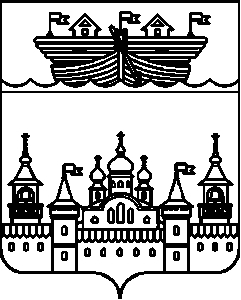 АДМИНИСТРАЦИЯ ВОЗДВИЖЕНСКОГО СЕЛЬСОВЕТАВОСКРЕСЕНСКОГО МУНИЦИПАЛЬНОГО РАЙОНАНИЖЕГОРОДСКОЙ ОБЛАСТИПОСТАНОВЛЕНИЕ11 января 2021 года	№ 2Об исправлении технической ошибки в постановлении администрацииВоздвиженского сельсовета № 42 от 20.05.2019 года «О внесении изменений в Административный регламент о муниципальном контроле за использованием, охраной, защитой, воспроизводством лесов, находящихся в муниципальной собственности Воскресенского муниципального района, расположенных на территории администрации Воздвиженского сельсовета, утвержденный постановлением администрации Воздвиженского сельсовета от 08.04.2013 года № 27» В связи с допущенной технической ошибкой (опечаткой), необходимостью приведения постановления администрации Воздвиженского сельсовета № 42 от 20 мая 2019 года «О внесении изменений в Административный регламент о муниципальном контроле за использованием, охраной, защитой, воспроизводством лесов, находящихся в муниципальной собственности Воскресенского муниципального района, расположенных на территории администрации Воздвиженского сельсовета, утвержденный постановлением администрации Воздвиженского сельсовета от 08.04.2013 года № 27» в соответствие, администрация Воздвиженского сельсовета постановляет:1.Заголовок постановления № 42 от 20.05.2019 года «О внесении изменений в Административный регламент о муниципальном контроле за использованием, охраной, защитой, воспроизводством лесов, находящихся в муниципальной собственности Воскресенского муниципального района, расположенных на территории администрации Воздвиженского сельсовета, утвержденный постановлением администрации Воздвиженского сельсовета от 08.04.2013 года № 27»  изложить в следующей редакции:«О внесении изменений в Административный регламент о муниципальном контроле за использованием, охраной, защитой, воспроизводством лесов, находящихся в муниципальной собственности Воскресенского муниципального района, расположенных на территории администрации Воздвиженского сельсовета, утвержденный постановлением администрации Воздвиженского сельсовета от 28.03.2013 № 26.»2.Пункт 1 постановления № 42 от 20.05.2019 года «О внесении изменений в Административный регламент о муниципальном контроле за использованием, охраной, защитой, воспроизводством лесов, находящихся в муниципальной собственности Воскресенского муниципального района, расположенных на территории администрации Воздвиженского сельсовета, утвержденный постановлением администрации Воздвиженского сельсовета от 08.04.2013 года № 27» изложить в следующей редакции:«1. Внести в Административный регламент о муниципальном контроле за использованием, охраной, защитой, воспроизводством лесов, находящихся в муниципальной собственности Воскресенского муниципального района, расположенных на территории администрации Воздвиженского сельсовета, утвержденный постановлением администрации Воздвиженского сельсовета от 28.03.2013 года № 26 следующие изменения:»3.Обнародовать настоящее постановление на информационном стенде администрации и разместить на официальном сайте администрации Воскресенского муниципального района Нижегородской области в сети Интернет.4.Контроль за исполнением настоящего постановления оставляю за собой.5.Настоящее постановление вступает в силу со дня обнародования. Глава администрации Воздвиженского сельсоветаВоскресенского муниципального района Нижегородской области -                                                            И.Н. Охотников